LEOVELLE ANGELICA A. COLARINA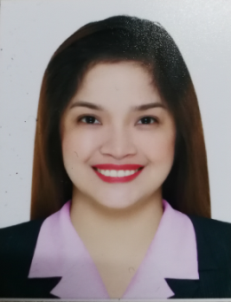 Results Oriented. Efficient. Reliable. An individual with a high level of literacy and extensive knowledge of financial research industry. Has excellent computer skills and communication skills in both written and oral and has the ability to build mutually beneficial relationships even on multi racial environment. Experienced in customer service, basic accounting and data analysis. Works well under pressure, able to multi task and is a great team player.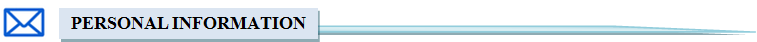 Address: Marwan Building Flat no 21 Muraqqabat Deira DubaiContact: 0568799185Email Address: lacolarina@gmail.com / lacolarina@yahoo.comBirthday: January 26, 1991Nationality: FilipinoCivil Status: SingleVisa Status: Visit Visa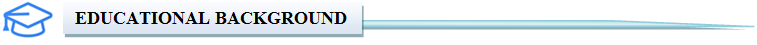 University of Santo Tomas								 2007 - 2011Alfredo M. Velayo – College of Accountancy					BS Management AccountingSt. Matthew College, San Mateo Rizal					               2003 - 2007Secondary Education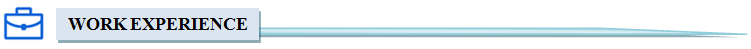 Factset Philippines Inc.																 Business Analyst				                                                 December 2015 – April 2018Led a team of process specialists - testers who works mainly on tool testing and tool improvementdesigning (end user perspective)Trained and mentored process specialists by guiding them in accomplishing their projects/tasks. Acted as an initial validator for their tasks and provided feedback that helped them improve in their workWorked hand in hand with other teammates from different countriesProvided valuable results to top managers on the projects accomplished which helped them in their decision making processWorked on tool testing (end user perspective) and made sure the tool is 100% bug freeBridged the gap between software developers and end users of the tool, communicated with both teams to relay information regarding tool behaviorRegularly provided feedback on current processes to evaluate if process improvements are necessaryShared my expertise to other managers on different tools used through a series of trainingsSpearheaded a project that would help improve the tool testing process	Process Specialist 						                   March 2013 – November 2015Investigated on financial data related concerns as per client requests (Income Statement data, Balance Sheet data or Cash Flow data)Suggested valuable solutions to business needs that successfully answered clients’ concernsChecked the quality of collected financial data to ensure that financial information reflected to clients are correct --- reviewed how companies present their data, what are the inclusions of each financial item for a more accurate client presentation.Performed tool enhancements testing (on user perspective) to ensure that features are working as expected and tool is bug free before it is launched to productionPrepared reports to managers on a regular basis regarding tool enhancements status to assist them in their decision meetingsAssigned tasks/new tool features to team mates every time a new version is released for testing. Maintained a monitoring file of testing results as a reference for reporting.Supervised the testing for the overall performance of the tool. Immediately reported any discrepancies to the software development team.Created specification documents for future tool enhancements that would answer different business needsCommunicated with different teams to mainly bridge the gap between tool users and software developers. Also, to assist different users in tool related concerns.Involved in a regular meeting with team mates from other locations (Paris, India) to discuss on new strategies for the upcoming testing period.Scheduled a quarterly enhancement demo to team mates in Manila to ensure that everyone in the team is informed of the developmentsPrepared a Word or PowerPoint documentations for the whole project which will be used by managers for meetings with clients. These documentations include the objective, scope, analysis, conclusion and recommendation on the investigation conducted. Worked hand in hand with different teams in other locations (Paris, India). Prepared a bi-weekly report of tasks to be presented to team mates in ManilaAchievements:1 of the Methods Pair of the Quarter for Q3 2013Methods of the Quarter Q1 2014Methods Top Performer Q1 2015Research Analyst						                March 2012 – February 2013Collected financial estimates of different companies received from different 	clientsCollected economic estimates Made sure that data collected are correct and in accordance with the methodology Attended quarterly up skill training to enhance productivity, quality and  to be aware of changes in collection processMade sure that quarterly target is achieved with good quality and 	productivity.Performed tool testing (user perspective) to make sure that the tool is free from bugs before launching it to production. Any tool issues were reported to the Methodology team for verification.Achievements:Best in Practical Exercise (Estimates Training)Most Number of ANLS collected for Q4 FY12Most Number of ANLS collected for Q1 FY13Walvis Corporation							Accounting Assistant/Admin Secretary			                             April 2011 - February 2012Answering phone calls and providing basic informationHandled inquiries and follow upsBooked transportation and hotel reservations for managers visiting the countryScheduled visitors and clients as instructedEncoded all sales commissions and incentives for payroll processingWas in charge of making payments (preparations of payment vouchers)Monitored daily sales summary of the companyDid the monthly bank reconciliation to assist the manager in preparing month end reportsCommunicated with branch managers to ensure branch sales records are aligned with the deposits in the bank and that daily sales are regularly deposited in the company account.Responsible for preparing debit memo and credit memo. Communicated with the bank should there be any discrepancies.Did bookkeeping/recording of all payment transactionsDid document filing of all vouchers/receipts of all payment transactions Did document filing of all BIR forms (Bureau of Internal Revenue)Encoded all sales commissions and incentives for the computation of salariesAmores Architectural Services													Admin Officer (Summer Job) 						April 2010 - May 2010Prepared weekly and monthly cash budget and disbursement reports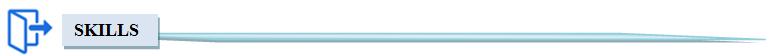 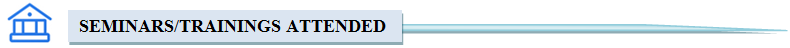 Factset Philippines IncUniversity of Santo TomasCertified Financial Analyst Seminar				                                 August 31, 2010Future Ahead: Career Seminar					                 September 2, 2010DEMYSTIFIED: Certified Management Accountant Seminar	                                 September 25, 2010REFERENCESAvailable upon requestFast learner and can work in fast paced environmentGood analytical and critical thinking skillsKnowledgeable in computer applications and softwareGood leadership skillsExcellent in written and oral communication skillsProject management skillsMulti taskingTraining skillsKeen to details Team playerBusiness presentation skillsEnhanced Networking and Collaboration                 2017Managing Your Time Effectively                              2016Introduction to Management                                    2016Basic Excel Training                                                 2015Advanced Excel Training                                         2016Delivering Presentations Effectively                         2013Communication Assertiveness Workshop                2016